COMUNICAT DE PRESĂÎncepând cu data de 1 aprilie 2022, Direcţia de Sănătate Publică Dâmboviţa a decis să suspende activitatea  centrelor de vaccinare  din cadrul Spitalului Municipal Moreni, Spitalului Orăşenesc Găeşti, Spitalului Orăşenesc Pucioasa şi Centrului Multifuncţional Titu . 	Tot de la această dată, centrul de vaccinare existent în incinta Spitalului Judeţean de Urgenţă Târgovişte va funcţiona zilnic, în intervalul orar 800-1200.Persoanele care doresc să se vaccineze se pot adresa acestui centru, dar şi cabinetelor medicilor de familie care desfaşoară activităţi de vaccinare împotriva COVID-19. Lista poate fi consultată pe site-ul www.dspdambovita.ro.DIRECTOR EXECUTIV,				COMP. RELAŢII PUBLICE,   Dr. Sorin STOICA					     Cons. Marinela POPAMINISTERUL SĂNĂTĂŢII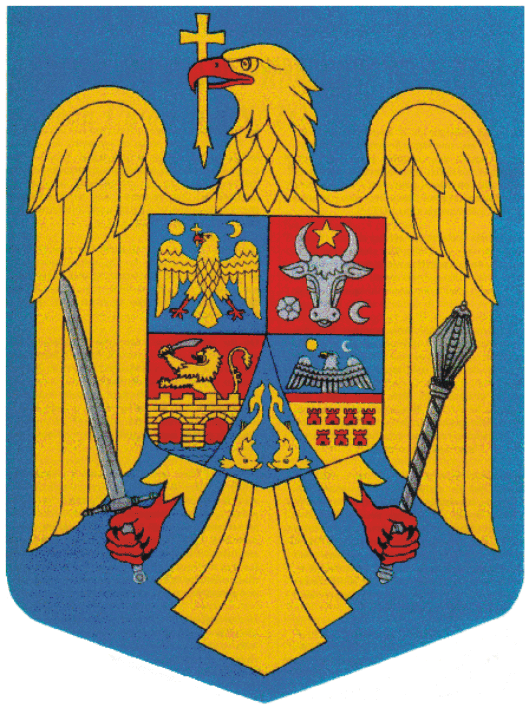 Direcţia de Sănătate Publică  DâmboviţaTârgovişte, str.Tudor Vladimirescu, nr.15-19, cod 130095Tel: 0245613604, fax: 0245611067                                             Nr.  8774 / 01.04.2022